Software Update GuideHow to update the HMD software system?Online update:Connect headset to the Internet.App -> System Update (as shown below).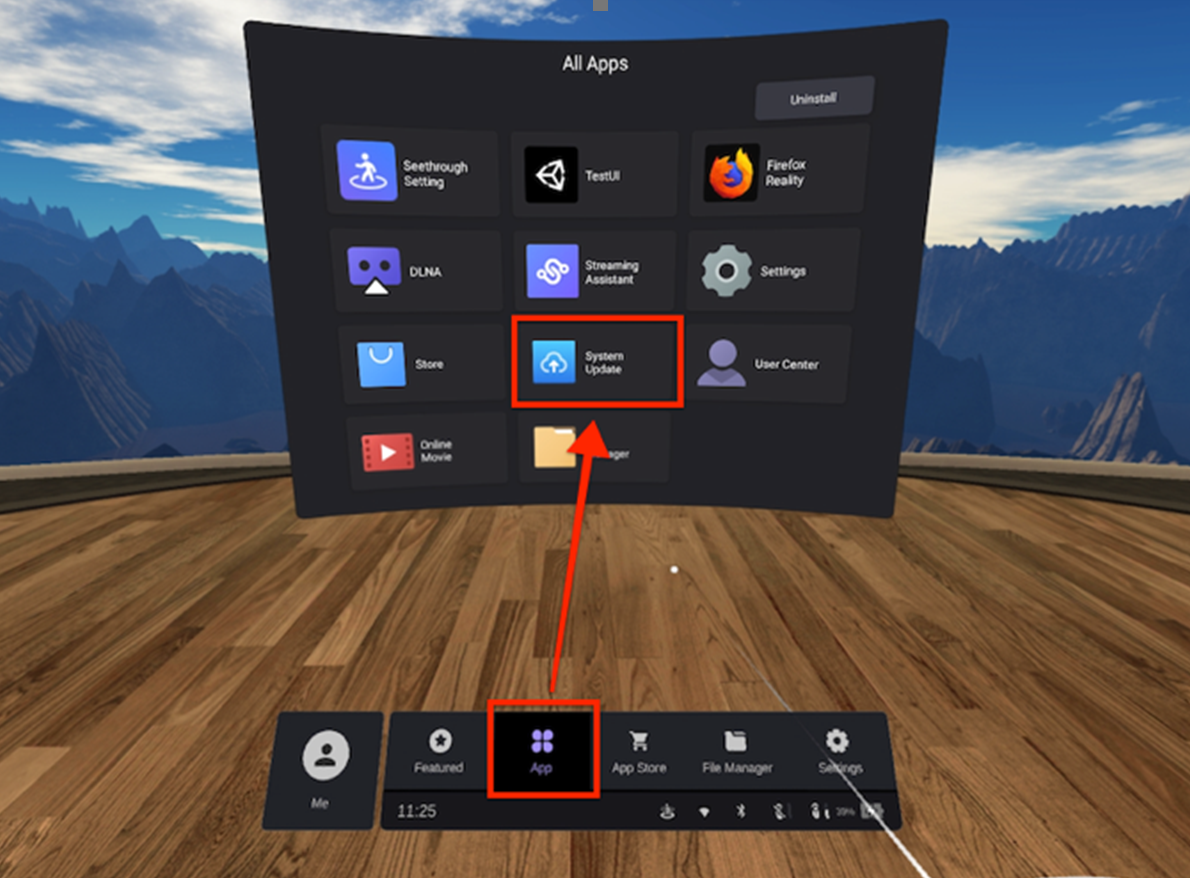 Offline update:Create a new “dload” folder in the root directory of the device storage, and copy the offline update .zip package into it (as shown below).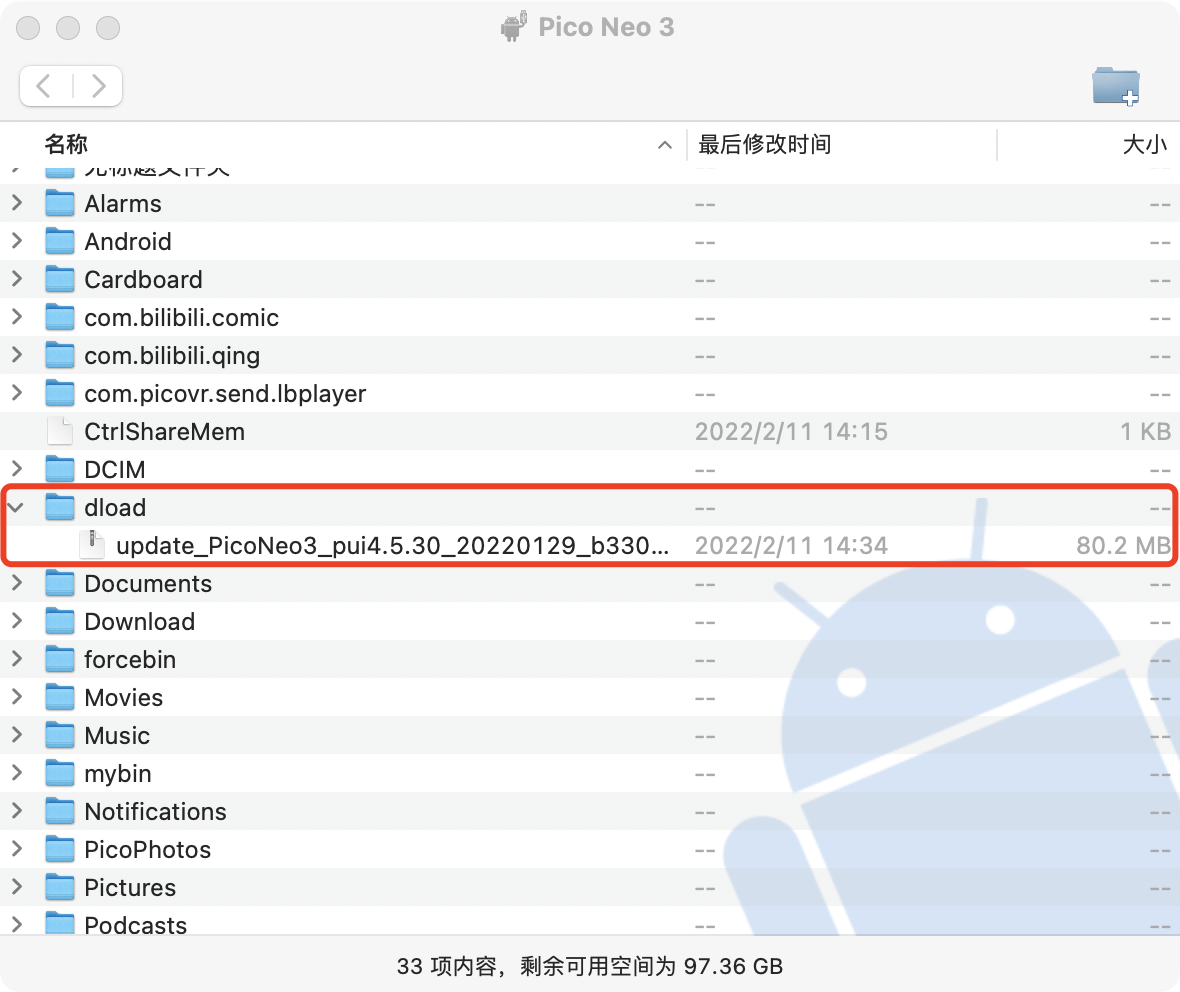 App -> System Update -> Offline update